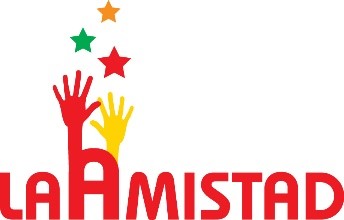 Volunteer of the Year Award Nomination FormLaAmistad Volunteer of the Year Award is presented to a volunteer/group who has consistently gone above and beyond in giving back to their community through their work with LaAmistad. Nominees for this award have an extraordinary commitment to the mission of the organization. One Volunteer of the Year will be selected for each program location. The awardee will be recognized at the LaAmistad Volunteer Appreciation Breakfast on Saturday, April 27, 2019 at The Summit at The Lodge at Peachtree Church.Please submit completed forms to Andrew Jackson by Friday, March 29, 2019.NOMINEE INFORMATIONName of Volunteer or Group Being Nominated: Click here to enter text.Program Location: Click here to enter text.Program Type (Afterschool, ESL, Anímate, Estrellitas): Click here to enter text.NOMINATOR INFORMATIONName of Volunteer Making Nomination: Click here to enter text.Address: Click here to enter text.Email:  Click here to enter text.Phone Number: Click here to enter text.In 200 words or less, please explain why you believe this volunteer/group is deserving of the Volunteer of the Year designation:  Click here to enter text.Signature of Nominator: Click here to enter text.   Date: Click here to enter text.Submit completed forms to Andrew Jackson by email to ajackson@laamistadinc.org or mail to LaAmistad, Attn: Andrew Jackson, 3434 Roswell Road NW, Atlanta, Georgia 30305